Тело массы m вращается по круговой орбите радиусом  r0 вокруг центра масс (ракета вокруг Земли). В момент времени t0 ракета включает двигатель, выбрасывающий короткий микро-импульс p0, лежащий в плоскости движения ракеты (маневр уклонения от метеорита). В результате этого, орбита ракеты становится эллиптической, с большой полуосью a и малой полуосью b. Рассмотреть два случая.Направление импульса совпадает с направлением на центр масс.Направление импульса перпендикулярно центру масс, т.е. по касательной к траектории в момент времени t0. Вычислить значение полуосей эллипса в первом и втором случае (a1, b1), (a2,b2).Сравнить величины a1-r0 и a2-r0, сделать вывод о том, какой из разностей больше. 	Изменением массы ракеты в результате микро-импульса пренебречь. 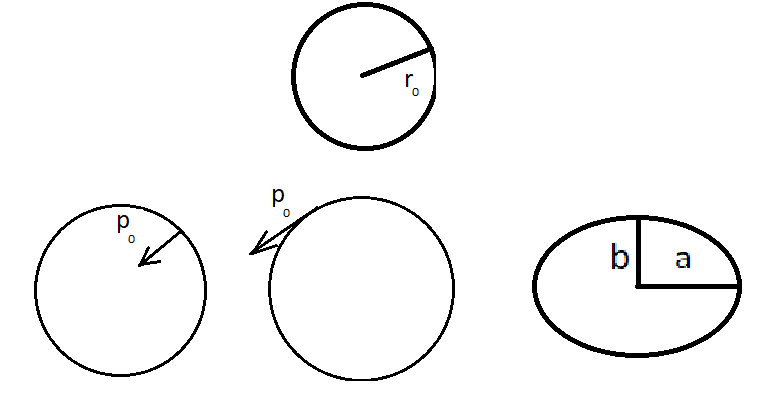 